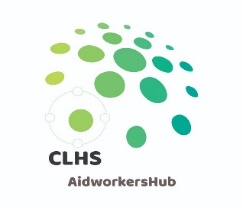 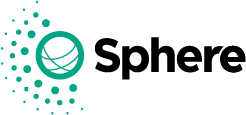 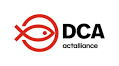 2-Day Sphere Training ProgramDanChurchAid, Bulawayo 21-22 September 2021 Tobias Ndlovu, Global Humanitarian Advisor, DCADay 1: Guiding Principles Time Session8:00–8:30Arrival and Welcome (brief introductions, ground rules, overview, and objectives)8:30–10:00STP 3: What is Sphere – Standards in Context10:00–10:30Coffee break10:30–12:00STP 4: The Humanitarian Charter12:00–13:00Lunch13:00–14:30STP 5: Protection Principles14:30–15:00Coffee break15:00–16:30STP 6: Core Humanitarian StandardDay 2: The Four Technical Chapters & Practical Application Time Session 8:30–10:00STP 7: WASH & STP 8: Food Security and Nutrition10:00–10:30Coffee break10:30–12:00STP 9: Shelter and Settlement & STP 10: Health12:00–13:00Lunch13:00–14:30STP 11: Using Sphere in Practice & STP 12: Sphere and the Programme Cycle14:30–15:00Coffee break15:00–16:30STP 16: Sphere and Coordination & STP 17: Sphere, Cash and Markets16:30–17:15STP 20: Evaluation and Wrap-Up